Primary Color & Line Art Lesson For kindergarten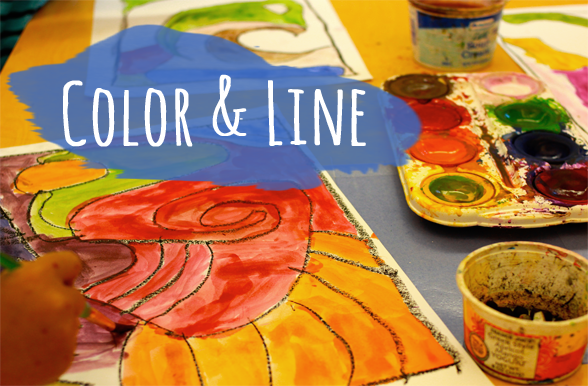 We started by jumping right into taking our line for a walk. An explanation of lines was necessary as was a discussion about Kandinsky, the artist. Looking at a line chart or drawing different types of lines on the white board is not only fun but provides the basis for this lesson.Taking a line for a walk….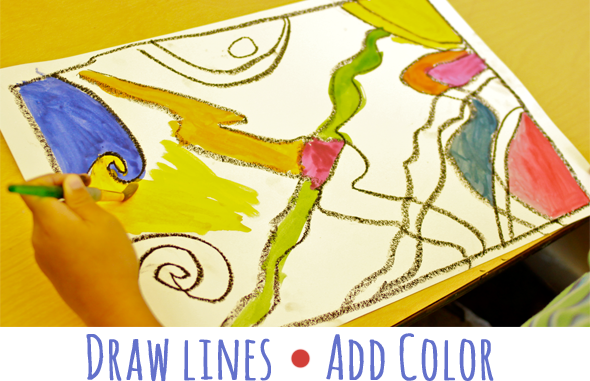 Materials:Crayons, primary colors; red, blue, yellowGraphite pencilsWhite paperWatercolor boxes, brushes, water cans, paper towelsArt objectives:To learn primary colors,How to draw a line of different sizes and typesArt History Element:Kandinsky and line, primary color and musicDirections:On a sheet of white paper, use graphite to draw a “frame” or border around the perimeter of the paper.  This is so the kids won’t paint off the edge of the paper thus reducing the need for placemats. Starting at one section of the border, a horizontal line, then a diagonal straight line from corner to corner,then a vertical line,then a wavy line then an angular line like a  mountain After the lines were drawn,Use the three primary colors to draw the same lines in each color with crayonsThen   paint the resulting shapes with any combination of primary colors I loved the variety of colors they chose. Each one different and unique to the artist. A great way to begin the year. Play classical music